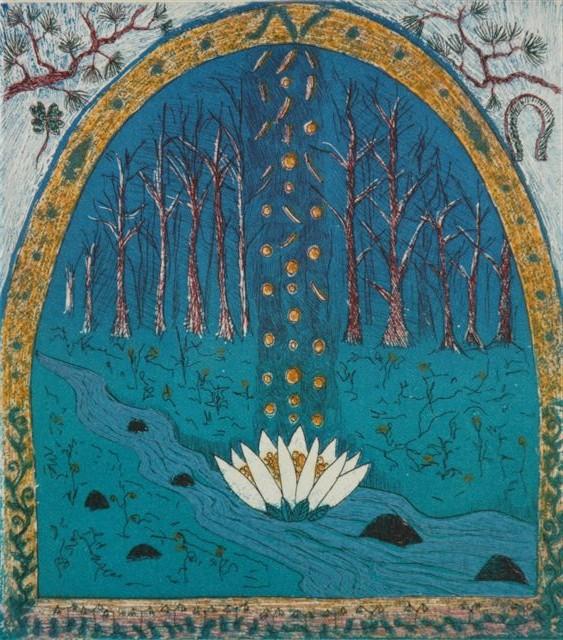 Neulaset ryTOIMINTAKERTOMUS 2023HallitusHallitukseen kuului vuonna 2023 yhteensä yhdeksän (8) jäsentä: Eeva Eskola, puheenjohtaja; Maija Juntunen, varapuheenjohtaja; Hanna-Maria Helin, sihteeri; Satu Haapolahti, jäsensihteeri; Terhi Manninen, tiedotusvastaava; Tiina Nieminen, Sini Juvonen ja Lisbeth Kataja. Hallitus kokoontui toimintakauden aikana kuusi (6) kertaa kokouksiin, joihin oli mahdollista osallistua läsnä tai etäyhteydellä. Hallituksen jäsenille ei maksettu palkkioita, mutta hallituksen jäsenet ja toimihenkilöt vapautettiin vuosittaisesta jäsenmaksusta vuosikokouksen päätöksellä. Irma Wirén toimi rahastonhoitajana hallituksen ulkopuolelta. Irmalla oli osallistumisoikeus hallituksen kokouksissa.JäsenetAktiivisia Neulasten jäseniä oli vuoden 2023 lopussa 49 kpl. Tämän lisäksi 14 jäsentä jätti maksamatta jäsenmaksun ja heidät erotettiin tammikuussa 2024. Professori Matti Sillanpää, puheterapeutti Ulla Ström, kuntoutusohjaaja Raili Tuominen ja fysioterapeutti Kirsi Markkola ovat Neulaset ry:n kunniajäseniä. Kunniajäsenet on vapautettu jäsenmaksusta.VuosikokousNeulaset ry:n sääntömääräinen vuosikokous pidettiin 24.4.2023 klo 17 sekä ylimääräinen vuosikokous 3.10.2023 klo 16:30 sääntömuutosten hyväksymiseksi.TiedotusNeulaset ry:n internetsivustot löytyvät osoitteesta www.neulaset.yhdistysavain.fi, jonka yleinen osa on kaikille avoin sekä jäsensivut vain yhdistyksen jäsenistölle. Näitä sivuja käytetään aktiivisesti tiedotukseen ja jäsenhallintaan. Lisäksi sivuja olisi mahdollista käyttää ilmoittautumisiin ja keskustelun alustana. Neulaset ry:llä on käytössä sähköposti neulasetry@gmail.com, jota lukee yhdistyksen hallitus. Yhdistyksellä on suljettu facebook-ryhmä. Hallituksen jäsenillä on käytössä WhatsApp-ryhmä, jota käytetään tiedottamiseen ja e-kokousten alustana. Tapahtumista tiedotettiin jäsenistölle aina sähköpostilla usein myös Facebook-ryhmässä.Koulutukset ja muut tapahtumatYhdistys järjesti 29.3.2023 luennon, jossa Tuula Stenius esitteli väitöstutkimustaan otsikolla “Lapsen kohtaaminen huumorin näkökulmasta”. Tuula Stenius luennoi etäyhteydellä ja jäsenet olivat kuulolla joko Tyksin Lastenneurologialla U-sairaalassa tai etäyhteydellä. Luentoa oli kuuntelemassa noin 15 jäsentä.Yhdistys järjesti 9.12.2023 teatterikäynnin Turun kaupunginteatterin esitykseen “Häiriötekijät”. Näytelmässä uppouduttiin tarkkaavuushäiriöiden maailmaan teatterin keinoin. Näytelmä oli suunnattu 10-14-vuotiaille ja jäsenten olikin mahdollista ottaa lapsia mukaan siten, että Neulaset maksoi osan kaikkien lipuista. Ennen esitystä kokoonnuimme teatterin kabinettiin nauttimaan pullasta ja virvokkeista. Sairaustapauksien vuoksi muutama lippu jäi käyttämättä ja yhdistykselle jäi 4 n. 15€ lahjakorttia.Syksyllä järjestettiin yksi juhlavuoden suunnitteluilta jäsenille, mutta iltaan ei tullut osallistujia. Juhlavuoden suunnittelu tehtiin siis hallituksen kesken hallituksen kokouksissa.MuistamisetKunniajäseniä muistettiin joulukorteilla. Toiminnantarkastaja Marika Nygårdasin joulumuistaminen meni seuraavan vuoden puolelle (50€ lahjakortti).HankinnatYhdistys ei tehnyt tänä vuonna hankintoja.Lahjoitukset ja varainhankintaYhdistys ei saanut lahjoituksia tänä vuonna. Tauluja ei tänä vuonna myyty. Yhdistyksen rahastoihin sijoitettujen osuuksien tuotto on nyt noin 680 euroa koko talletuksen ajalta. Yksimielisesti on jatkettu sijoitettujen osuuksien pitämistä tuottotilillä. Yhdistyksen tilinkäyttöoikeuksien haltijana toimivat Eeva Eskola ja Irma Wirén.Muutokset yhdistyksen tiedoissaYhdistys hyväksyi päivitetyt säännöt vuosikokouksessa Patentti- ja rekisterihallituksen ohjeiden mukaisesti.Myönnetyt apurahatNeulaset ry:n hallitus varautui alkuvuodesta siihen, että sote-uudistukseen liittyen jäsenten koulutusmäärärahat olivat pienentyneet tai niiden käyttö oli epäselvää. Yhdistys on tyypillisesti myöntänyt koulutuksiin 200e, mutta päätettiin tukea lyhyitä koulutuksia 150€:lla, jotta voidaan tarvittaessa tukea useampia jäseniä. Pitkiä koulutuksia päätettiin edelleen tukea lähtökohtaisesti 200e vuodessa. Kaikissa apurahojen myönnöissä käytettiin yksilöllistä harkintaa ja mm. henkilön mahdollisuus saada työnantajan tukea koulutukseen sekä itselle maksettavaksi jäävä osuus kuluista vaikuttivat myönnettyjen apurahojen suuruuteen.Neulaset ry myönsi kahdelle jäsenelle apurahan Suomen Lastenneurologisten hoitajien koulutuksen osallistumista varten 150€/henkilö. Yhdelle jäsenelle myönnettiin 200e apuraha NDT-koulutusta varten ja yhdelle jäsenelle 200e NDT-jatkokoulutusta varten. Tyksin Lastenneurologialle oli myönnetty 1000e Tyksin Lasten- ja nuorten klinikan pikkujoulujen ruokakustannuksiin vuonna 2022 ja lasku tuli vuoden 2023 puolella. Yhdelle jäsenelle myönnettiin 200e neuropsykologian erikoistumiskoulutusta varten.Toimintakertomus hyväksytty hallituksen kokouksessa 7.2.2024